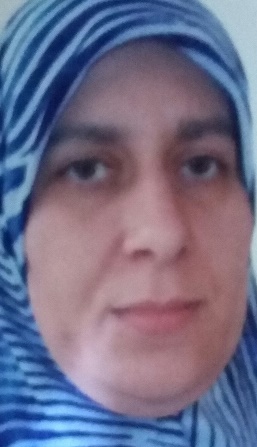 السيرة الذاتيةالمعلومات الشخصيةالاسم الثلاثي: بلقيس رمضان عباسالجنسية: عراقيةمحل الولادة: العراق _ صلاح الدين _ سامراءتاريخ الولادة: 30/12/1974الاختصاص العام: طب وجراحة عامةالاختصاص الدقيق: طب مجتمعاللقب العلمي: مدرس مساعد الحالة الزوجية: متزوجالبريد الإلكتروني: balqeesr@yahoo.comالشهاداتاللقب العلميالدروس التي يقوم بتدريسهاالبحوث والمقالات المنشورةالكتب المؤلفة والمترجمةالمؤتمرات العلميةالندوات وورش العملالتكريم والجوائز وكتب الشكرالمناصب التي شغلهاتالشهادةالتقديرالدولة المانحةالجامعة المانحةالاختصاصتأريخها 1 البكالوريوس متوسط العراق تكريت طب وجراحة عامة 07/18/1999 2 الماجستير جيد جداً العراق تكريت طب مجتمع 05/24/2015 3 الدكتوراه N/A N/A N/A N/A N/Aتاللقب العلميتأريخ الحصول عليه 1 مدرس مساعد 05/24/2015 2مدرس 3استاذ مساعد4استاذتالدروس التي يقوم بتدريسها في الدراسات الاوليةالدروس التي يقوم بتدريسها في الدراسات العليا 1 رعاية صحية اولية 2 وبائيات3طرق بحث ( مشروع ميداني )4احصاء طبي5تثقيف صحي6امراض انتقاليةالاشراف على طلبة الدراسات العلياN/A
تالبحوث والمقالات المنشورةتأريخ النشرمكان النشرالرابط1  سرطان الثدي : المعارف والمواقف والممارسات لدى مدرسات وطالبات المدارس الثانوية في مدينة سامراء06/01/2015مجلة العراقية للسرطان والوراثة الطبيةN/A2براءات الاختراعN/A تعنوان الكتابالتاريخنوعه (مؤلف/مترجم) 1 N/A N/A N/A 2 N/A N/A N/A 3 N/A N/A N/A 4   N/A   N/A   N/Aتالعنوانالتاريخمكان الانعقاد 2 مؤتمر طلابي لكلية طب تكريت12نيسان٢٠١٦   كلية الطب جامعة تكريت5مؤتمر طلابي لكلية طب تكريتنيسان 2017كلية الطب جامعة تكريتتالعنوانالتاريخمكان الانعقاد1 تلوث المياه وكيفية معالجتها 01/04/2016 كلية الطب جامعة تكريت2 متلازمة توتر مقابل الطمث للإناث 03/01/2016 كلية الطب جامعة تكريتتالجهة المانحةتاريخهأسباب المنح نوع المنح1 كتاب شكر من مدير مستشفى سامراء العام 04/18/2000 الالتزامكتاب شكر2 وزير التعليم العالي والبحث العلمي 06/12/2013 الالتزامكتاب شكر3 رئيس جامعة تكريت 12/30/2013 الالتزامكتاب شكر4وزير التعليم العالي والبحث العلمي01/14/2014الالتزامكتاب شكر5رئيس جامعة تكريت01/21/2014الالتزامكتاب شكر6رئيس جامعة تكريت05/12/2014الالتزامكتاب شكر7عميد كلية الطب01/05/2016الالتزامكتاب شكر8عميد كلية الطب04/14/2016المشاركة بالمؤتمر الطلابي للكليةكتاب شكر9رئيس جامعة تكريت04/26/2016الالتزامكتاب شكر10 وزير التعليم العالي والبحث العلمي 04/26/2016 الالتزامكتاب شكر11رئيس جامعة تكريت04/19/2016المشاركة باللجان الامتحانية  لكلية الطبكتاب شكر12رئيس جامعة تكريت01/19/2017الالتزامكتاب شكر13عميد كلية طب تكريت05/07/2017الالتزامكتاب شكر14 وزير التعليم العالي والبحث العلمي 08/16/2017 الالتزامكتاب شكر15عميد كلية طب تكريت04/05/2018المشاركة في المؤتمر الطلابي لبحوث التخرجكتاب شكر16رئيس جامعة تكريت12/16/2018الالتزامكتاب شكر17رئيس جامعة تكريت05/30/2019الالتزامكتاب شكرتالمنصبالمكانالتاريخ